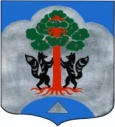 СОВЕТ ДЕПУТАТОВМО СОСНОВСКОЕ СЕЛЬСКОЕ ПОСЕЛЕНИЕМО ПРИОЗЕРСКИЙ МУНИЦПАЛЬНЫЙ РАЙОНЛЕНИНГРАДСКОЙ ОБЛАСТИРЕШЕНИЕот 12 декабря 2019 года                                                                                  №_32___           В целях совершенствования ведения порядка управления и распоряжения  муниципальным имуществом, в соответствии с пунктом 5 части 1 статьи 37 Устава муниципального образования Сосновское сельское поселение муниципального образования Приозерский муниципальный район Ленинградской области Совет депутатов  РЕШИЛ:1. Внести в решение Совета депутатов от 15 марта 2006 года № 29 «Об утверждении Положения о порядке управления и распоряжения имуществом в муниципальном образовании Сосновское сельское поселение муниципального образования Приозерский муниципальный район Ленинградской  области» следующие изменения и дополнения:  Приложение №3 к решению Совета депутатов  от 15.03.2006 года № 29 читать в следующей редакции:	СОСТАВ	Комиссии по распоряжению муниципальным имуществомПредседатель комиссии:                                                                       - глава администрации муниципального образования   Сосновское сельское поселение МО Приозерский                       муниципальный  район Ленинградской области.Заместитель председателя комиссии:                                                                        - начальник сектора по управлению муниципальным 	имуществом администрации Мо Сосновское 	сельское поселениеЧлены комиссии:                                                                        - заместитель главы администрации МО Сосновское                                                                           сельское поселение	- ведущий специалист администрации МО Сосновское	  сельское поселение по юридическим вопроса                                                                         - ведущий специалист администрации МО          	  Сосновское  сельское поселение - землеустроитель                                                                         - начальник финансово-экономического отдела                                                                           администрации МО Сосновское сельское поселениеот Совета депутатов:                                                                       -  депутат МО Сосновское сельское поселение.                                                                         (по согласованию с главой муниципального                                                                          образования)          2. Контроль за исполнением настоящего решения возложить на администрацию муниципального образования Сосновское сельское поселение.Глава муниципальногообразования  Сосновское сельское поселение                                            А.Ю.ШестовО внесении  изменений и дополнений в решение   Совета  депутатов  от  15 марта 2006  года № 29 «Об утверждении Положения о порядке управления и распоряжения муниципальным имуществом в муниципальном образовании  Сосновское сельское поселение муниципального образования Приозерский муниципальный район Ленинградской области»